Word		Definition			Example			Picture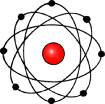 